Plán hospodárskeho a sociálneho rozvoja obce Horná Súčaa osád Dúbrava, Trnávka, Závrska, Vlčí Vrch, Krásny Dub2007

obsah

I.       História_ 2

II.     Analýza súčasnej rozvojovej úrovne obce a jej rozvojových faktorov_ 3

1.    Prírodné, environmentálne a ekologické prostredie obce 4

A.     Zemepisná poloha obce 4

B.    Prírodný potenciál obce 5

2.    Obyvateľstvo_ 6

A.     Demografický vývoj obce 6

B.    Veková štruktúra obyvateľstva 7

C.    Vzdelanostná štruktúra obyvateľstva 9

D.    Národnostná a náboženská štruktúra obyvateľstva 10

3.    Ekonomická štruktúra a ekonomický rozvoj obce 11

A.     Podnikateľská aktivita v obci 11

B.    Ekonomická aktivita obyvateľstva a nezamestnanosť 12

C.    Rozpočet obce, štruktúra majetku a cudzích zdrojov 16

4.    Sociálna infraštruktúra obce 18

A.     Domový a bytový fond_ 18

B.    Školstvo_ 24

C.    Zdravotná a sociálna starostlivosť 24

5.    Technická infraštruktúra obce 25

A.     Energetické siete 25

B.    Inžinierske siete 25

C.    Odpadové hospodárstvo_ 26

6.    Spoločenské A kultúrne aktivity v obci 27

A.     Spoločenský a kultúrny život v obci 27

7.    Cestovný ruch_ 28

III.    SWOT ANALÝZA OBCE Horná súča_ 29

IV.     rozvojová vízia obce_ 38

V.      Strategické ciele, priority a opatrenia_ 39

A.     Cieľ 1: Rozvoj ľudských zdrojov 40

B.    Cieľ 2: Racionálne využívanie prírodného potenciálu_ 42

C.    Cieľ 3: Dobudovanie  a rozvoj technickej infraštruktúry 43

D.    Cieľ 4: Dobudovanie a rozvoj sociálnej infraštruktúry 44

E.     Cieľ 5: Zabezpečenie ekonomickej stability samosprávy 45

  
    I.        História

 
Medzi Starohrozenkovským a Vlárskym priesmykom  sa od moravskoslovenského pomedzia smerom k Váhu rozprestiera svojrázna Súčanská dolina s obcami Horná a Dolná Súča. Obidve obce mali v počiatočnom období jedno spoločné územie, ktoré sa po čase rozdelilo na dve časti. Prvá písomná zmienka o Súči pochádza z r. 1208 z donačnej listiny, ktorou nitriansky župan Tomáš daroval časť chotára obce Skala nitrianskemu biskupovi. Pri popise hraničných medzí tejto pôdy sa zmieňujú aj o hraniciach „de Sucsa", t.j. Súča. Bohatší je záznam z 11.12.1244, kedy daroval kráľ Béla IV. pusté pole na poľskej hranici, kysuckú dolinu a pustatinu Súča Bohumírovi, synovi Soběslava, ktorý dal počas tatárskeho vpádu vystavať viac hradov a tým zachránil mnohých občanov od smrti. Dostal za to hodnosť vodcu považských Sikulov. Tohto všeobecne považujú za vystaviteľa hradu Súča na skalovrchuKrásina, z ktorého dnes už sotva môžeme nájsť stopy. 

Znenie „Donačnej listiny Bélu IV. z r. 1244 v častiach týkajúcich sa Súče:

„My teda za jeho vernosť a zásluhy udeľujeme ako odmenu z našich majetkov istú pustú zem na hraniciach Poľska, ktorá je neobývaná, jemu a jeho potomkom do trvalého vlastníctva, a ešte druhú zem, zvanú Suczan, na hraniciach Moravy - Čiech, podobne neobývanú, tomuže kniežaťu Bogomírovi."

Obyvatelia územia sa venovali najmä pivovarníctvu. Pivo si varili poddaní spočiatku pre vlastnú spotrebu, no neskôr si zemepán v 17. storočí zriadil vlastné pivovary, a tak okolo r. 1640 okrem iných zriadil pivovar aj v Hornej Súči. Konkurencia panských pivovarov postupne zlikvidovala domáce varenie piva, v krčmách sa smelo predávať pivo len z panských pivovarov, a dokonca poddaným sa predpisovalo zakupovať určené množstvo piva pri rozličných príležitostiach, čím sa ich bremeno ešte zvyšovalo. Príjem z pivovarov dosiahol časom až polovicu všetkých príjmov panstva. Panstvo malo 4 pivovary: v Dubnici, Nemšovej, Turnej a v Hornej Súči.  Nemšovský pivovar bol v r. 1780 zrušený. Výroba piva bola ukončená približne v r. 1835-1840. Pivovary tvorili obyčajne 1 hospodársky celok s majerom, pálenicou a mlynom. Majer dodával jačmeň a okrem toho mal pivovar v mieste aj svoje chmelnice. Okrem pivovarníctva sa venovali páleniu liehu z raže. Pálenie malo panstvo vo vlastnej réžii len krátku dobu a čoskoro držali pálenice židovskí arendátori. 

Horná Súča rástla rýchlo, tvorili sa nové kopanice, takže počtom obyvateľov predstihla aj Dolnú Súču. Počiatky osamostatňovania sa od Dolnej Súče môžeme datovať asi okolo r. 1700, čo bolo  podmienené hlavne hospodárskymi záujmami obce Horná Súča. 

  II.        Analýza súčasnej rozvojovej úrovne obce a jej rozvojových faktorov

Rozvojová úroveň priestoru a teda i obce je ovplyvnená tromi základnými podmienkami:disponibilitou rozvojového potenciálu, schopnosťou využitia rozvojového potenciálu, vonkajším prostredím, ktoré tvorí legislatíva, ekonomický rozvoj spoločnosti, disponibilita verejných zdrojov a systém ich prerozdeľovania. Rozvojový potenciál obce tvorí jej územná a ekonomická priestorová štruktúra, ktorá je systemizovaná v týchto skupinách:prírodné zdroje, obyvateľstvo, miestne hospodárstvo, technická infraštruktúra, sociálna infraštruktúra, miestna samospráva s jej ekonomickými podmienkami. Keďže jednotlivé podsystémy priestorovej štruktúry sú navzájom späté je ťažké určiť, ktorý z uvedených faktorov je najdôležitejší. Preto pri analýze rozvojových faktorov a rovnako pri ich prognózovaní je potrebné venovať dostatočnú pozornosť všetkým faktorom. Nevyváženosť rozvojových faktorov obmedzuje dynamiku rozvoja a je jednou z príčin rozvojovej diferenciácie medzi obcami a regiónmi. 

1.    Prírodné, environmentálne a ekologické prostredie obce
  A.   Zemepisná poloha obceObec Horná Súča je vzdialená 18 km od krajského mesta Trenčína (cez Hrabovku 13 km).  Z hľadiska cestnej doprava cez obec vedie cesta III. triedy, spojnica k obci Dolná Súča a na druhej strane na obec Drietoma.

Z administratívneho hľadiska je obec začlenená do okresu Trenčín a Trenčianskeho  samosprávneho kraja. 

Vzhľadom k tomu, že obec je otvorenou ekonomickou a sociálnou jednotkou s väzbami  na svoje okolie je dôležité, kde sa v tomto priestore nachádza. 

Mapa 1:  Geografická poloha obce Horná Súča


B.   Prírodný potenciál obce

Obec Horná Súča je súčasťou Bielych Karpát. Stred obce leží v nadmorskej výške 315 m. Severná a stredná časť územia Hornej Súče je odvodňovaná potokom Súčanky ako pravostranným prítokom Váhu. Menšia južná časť je odvodnená bezmenným potôčikom do riečky Drietomica. Najnižším bodom je údolie riečky Súčanky na východe -290 m nad morom. Najvyšším vrchom je Javorník s nadmorskou výškou 783 m. Hornatinový reliéf okrem neho dotvárajú Čerešienková 758 m, Fornáková 627 m, Chabová 750 m a Košáre 700 m. Horná Súča je charakteristická kopaničiarskym osídlením s piatimi kopanicami - Dúbrava, Závrská, Vlčí Vrch, Trnávka, Krásny Dub a tie menšími rozptýlenými usadlosťami. Výmera obce je 5382 ha. 

Vegetačný kryt krajiny je tvorený lesmi a poľnohospodárskymi kultúrami, s lúčnymi spoločenstvami. Podľa lesného vegetačného stupňa patrí toto územie do bukového a dubovo-bukového pásma. Lesné porasty sú tvorené prevažne bukom, smrekom, dubom a smrekovcom opadavým. Pri potokoch rastú rôzne formy vŕb a jelša lepkavá. Krajina je dotváraná lúkami a pasienkami a tie sú často lemované živým plotom. 

Územie má horskú klímu vo vrchovinovej časti chladnú a v údolnej časti mierne teplú. Ročný úhrn zrážok v horskej časti dosahuje 800-1000 mm v údolnej časti 600-800 mm. Priemerná teplota v júli je v horskej časti 12-16 °C/rok, v údolnej časti 17,5-19,5 °C/rok. Snehová pokrývka sa na severe a západe udrží 120-140 dní, na juhovýchode 100-120 dní. 

Na geologickej stavbe územie Hornej Súče sa podieľajú druhohorné horniny bradlového pásma, pleogenné horniny flyšového pásma a pokryvnékrartérne sedimenty. Územie má veľmi zložitú príkrovovú stavbu. 

Územie Hornej Súče má pestrú flóru a faunu zodpovedajúcu geografickému pásmu a hospodárskej činnosti, ale vplyvom necitlivej premeny pestrej skladby podhorskej krajiny na veľkoplošné lány, stavby s veľkou koncentráciou dobytka, oplotkové hospodárenie, rekultivácie atď., mala negatívny dopad na krásu prírody a všetko čo v nej žije. 

2.    Obyvateľstvo
A.   Demografický vývoj obce

Obec Horná Súča  patrí do kategórie veľkých obcí.  K 31.12.2006 žilo v obci 3 454 obyvateľov. Z tohto počtu je 1 752 mužov ( 50,7 %) a 1 702 žien (49,3 %).  Obyvateľstvo je jedným z rozhodujúcich faktorov vývoja a ďalšieho rozvoja obce. 

Tabuľka 1: Vývoj počtu obyvateľov v obci v rokoch 2002-2006 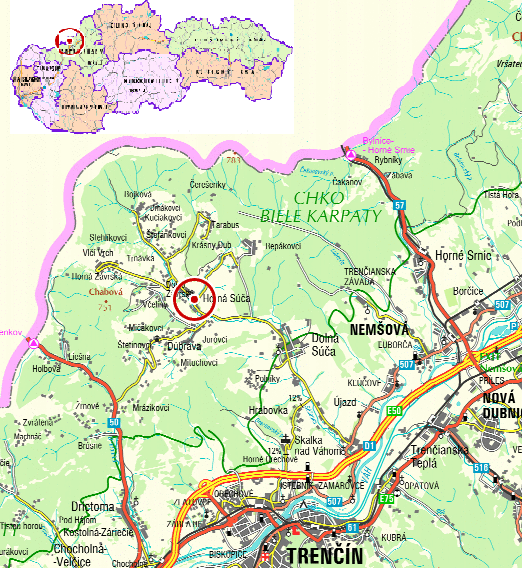 Zdroj: ŠÚ SR - KS Trenčín

Graf 1: Vývoj počtu obyvateľov v obci v rokoch 2002-2006


Tabuľka 2: Demografický vývoj v obci v rokoch 1994-2006 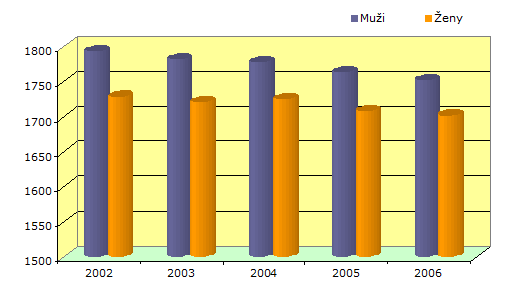 Zdroj: ŠÚ SR - KS Trenčín 

Demografický vývoj i migrácia obyvateľstva v obci zobrazujú výraznú charakteristiku obecnej komunity. Za obdobie 1994-2006 má prirodzený prírastok a migračné saldo výrazne kolísavú tendenciu. Najvýraznejší pokles v počte obyvateľstva bol zaznamenaný v roku 2005, a to vplyvom zvýšenia počtu zomrelých a vysťahovaných občanov, čo odzrkadľuje demografické (-14) a migračné saldo (-29). 

Graf 2: Migračné a demografické saldo obyvateľstva v obci 

Demografický vývoj obec je aj indikátorom celkového súčasného sociálno-ekonomického vývoja v spoločnosti, výrazného zhoršenia sociálnej situácie mladých rodín, problematických možností riešenia bytového problému, ale najmä pracovných a existenčných podmienok. Migračný vývoj obyvateľstva zasa citlivo reaguje na pozitívne alebo negatívne signály, najmú v sociálno-ekonomickej oblasti. 


B.   Veková štruktúra obyvateľstva

Demografický vývoj obyvateľstva sa odráža predovšetkým vo vekovej štruktúre obce. Všeobecným prejavom demografického vývoja obyvateľstva v obciach je nepriaznivá veková štruktúra z hľadiska  vekových kategórií. Vo vekovej štruktúre obyvateľov podľa údajov za rok 2001 obce Horná Súča prevládajú obyvatelia v produktívnom veku, ktorí tvoria viac ako 60% podiel z počtu obyvateľov, potom nasledujú obyvatelia tvoriaci predproduktívnu vekovú kategóriu (20%) a poproduktívna veková kategória s 19,35%. Výrazný rozdiel z predchádzajúcich rokov medzi predproduktívnou a poproduktívnou vekovou kategóriou sa ustálil v posledných rokoch predovšetkým vplyvom nárastu pôrodnosti v obci. 

Index starnutia v obci dosahuje hodnotu 96,76, čo je ale v porovnaní s indexom starnutia SR  priaznivé, t.j.  na jedného mladého, predproduktívneho obyvateľa pripadá v obci 0,96 obyvateľa v poproduktívnom veku (dôchodcu). V roku 2001 bol priemerný vek obyvateľstva 36 rokov.

Veková štruktúra obyvateľstva obce podľa pohlavia je charakteristická pre vidiecku populáciu na Slovensku. Obnova generácie je síce pomalá, ale zabezpečujúca prirodzenú reprodukciu obyvateľstva v obci. V obci prevláda mužské zložka populácie. 

Tabuľka 3: Veková štruktúra obyvateľstva obce Horná Súča 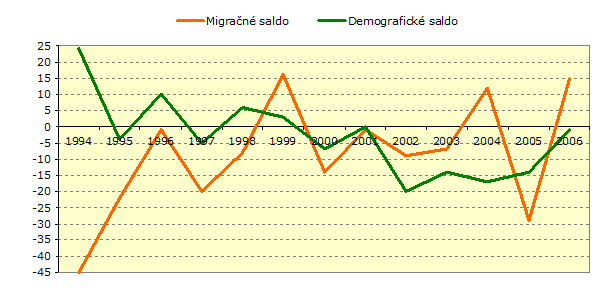 Pozn.: Percentuálny podiel je osobitne vyjadrený pre mužov a ženy. 

Zdroj: ŠÚ SR - KS Trenčín

Index starnutia = poproduktívny vek / predproduktívny vek

Graf 3: Veková štruktúra obyvateľstva v % v roku 2001

Graf 4: Vývoj vekovej štruktúry obyvateľstva v rokoch 1991-2001

  
C.    Vzdelanostná štruktúra obyvateľstva

Vzdelanostná štruktúra obyvateľstva dáva predpoklad k ekonomickému rozvoju obce, vytvára možnosti na trhu práce a ovplyvňuje hospodársku aktivitu obce, najmä záujem o samostatné podnikanie. 

Vzdelanostná úroveň v obci v porovnaní s ukazovateľmi za SR je menej priaznivá. V obci je vysoký podiel občanov so základným a učňovským vzdelaním bez maturity (67,7%). V roku 2001 malo vysokoškolské vzdelanie 44 obyvateľov, a to predovšetkým univerzitného charakteru.  

V mužskej populácii obce prevláda vo vzdelanostnej štruktúre už spomínané učňovské vzdelanie bez maturity. Vysokoškolské vzdelanie dosiahlo 23 mužov. V ženskej populácii obce prevláda vo vzdelanostnej štruktúre základné vzdelanie a vysokoškolské vzdelanie  malo 21 žien. 

Tabuľka 4: Vzdelanostná štruktúra obyvateľstva obce Horná Súča  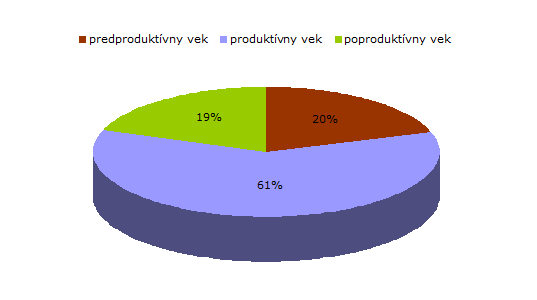 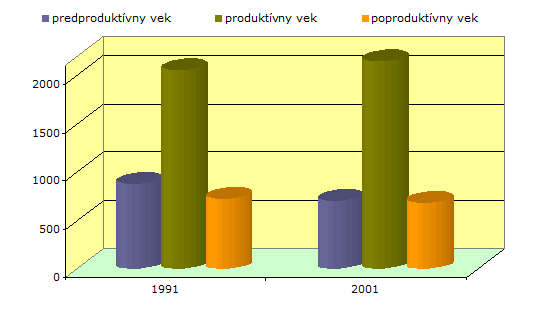 Zdroj: ŠÚ SR - KS Trenčín 

Graf 5: Vzdelanostná štruktúra obyvateľstva v obci Horná Súča



D.   Národnostná a náboženská štruktúra obyvateľstva

Obec Horná Súča je takmer  národnostne jednoliata, prevládajú občania so slovenskou národnosťou (97,46%). Okrem uvedeného v obci žijú obyvatelia maďarskej  (0,05%) a českej národnosti (0,78%).  

Z hľadiska náboženskej štruktúry obyvateľstva výrazne prevláda rímsko-katolícke vierovyznanie (96,9%), čo je prejavom dlhodobej cirkevnej tradície a  histórie obce. Veriacim Rímskokatolíckej cirkvi slúži kostol a farský úrad v ústredí obce, kostol na kopanici Dúbrava a kaplnka na Vlčom Vrchu. 

Graf 6: Prehľad obyvateľstva obce podľa náboženské vyznania


3.    Ekonomická štruktúra a ekonomický rozvoj obce

Na ekonomickom rozvoji obce sa podieľajú viaceré podnikateľské subjekty pôsobiace na jej území. Podieľajú sa na vytváraní hrubého domáceho produktu, vytvárajú v regióne určitú úroveň zamestnanosti a tiež prispievajú k rozvoju obce prostredníctvom daňových platieb do obecnej pokladnice.

Obecná samospráva sa podieľa na ekonomickom rozvoji vytváraním podmienok pre podnikanie, predovšetkým prostredníctvom prenájmu obecného majetku,  poskytovania pozemkov a pod. Aj občania, ktorí sa združujú v  spoločenských a záujmových organizáciách, v kultúre a športe sa podieľajú nepriamo na rozvoji obce v ekonomickej oblasti.


A.   Podnikateľská aktivita v obci

Dôležitými faktormi pre ekonomický rozvoj obce sú taktiež podmienky pre rozvoj podnikania v obci a podnikateľské aktivity súkromného sektoru. Súkromné podnikanie sa v obci sústreďuje predovšetkým do činnosti fyzických osôb zameraných na podnikanie  v oblasti obchodu a  remeselníckych služieb.  Drobná remeselná výroba sa špecifikuje predovšetkým na údržbu, opravu motorových vozidiel a poľnohospodárskych strojov. Z podnikateľských subjektov obce sú najvýznamnejším zamestnávateľom spoločnosť  Agrosúčaa.s.,  ktorá sa zaoberá predovšetkým poľnohospodárskou prvovýrobou a živnostník Jaroslav Zemanovič zaoberajúci sa aj pekárenskou výrobou.  

Celková podnikateľská aktivita v obci v porovnaní s priemernými ukazovateľmi rozvoja podnikania v SR je aj napriek uvedeným faktom slabšia. Väčšina obyvateľov predovšetkým trvale bývajúcich v obci, sa rozhoduje podnikať ako fyzické osoby na základe živnostenského povolenia, a to najmä z dôvodu straty zamestnania, využitia vzdelania a zručnosti v danom odbore a zamestnania rodinných príslušníkov a blízkych. 

Tabuľka 5: Organizačná štruktúra hospodárstva v obci Horná Súča  v r. 2006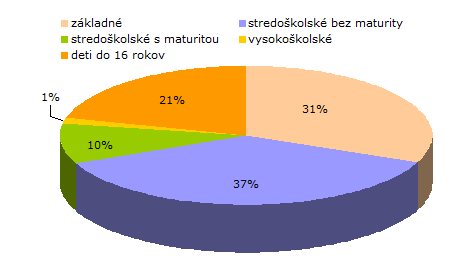 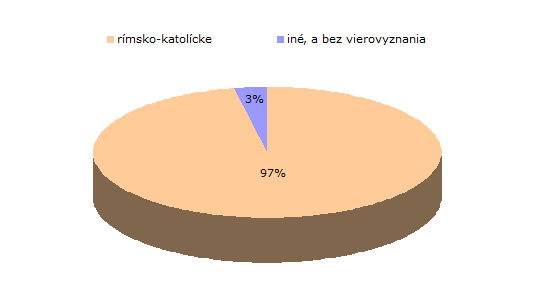 Zdroj: OÚ Horná Súča

Graf 7: Štruktúra podnikateľských subjektov obce

B.   Ekonomická aktivita obyvateľstva a nezamestnanosť

Podľa posledného sčítania obyvateľstva v roku 2001 bolo v obci Horná Súča evidovaných 3 549 obyvateľov. Z analýzy ekonomickej aktivity obyvateľstva vyplýva, že z celkového počtu 2 152 obyvateľov v produktívnom veku bolo ekonomicky aktívnych  

1 755 (81%) a z kategórie v obyvateľov  poproduktívnom veku 1,7%. Nezamestnaných bolo 19% obyvateľstva. 

Priemerný ukazovateľ podielu ekonomicky aktívneho obyvateľstva v obci na celkovom počte obyvateľov sa za posledné roky pohybuje v intervale 75-80%, pričom vyšší podiel dosahujú muži, nižší ženy. 

Z ekonomického hľadiska má pre ďalší rozvoj obce najväčší význam práve ekonomicky aktívna zložka obyvateľstva.

Tabuľka 6: Bývajúce obyvateľstvo ekonomicky aktívne podľa spoločenskej skupiny a podľa veku a pohlavia v roku 2001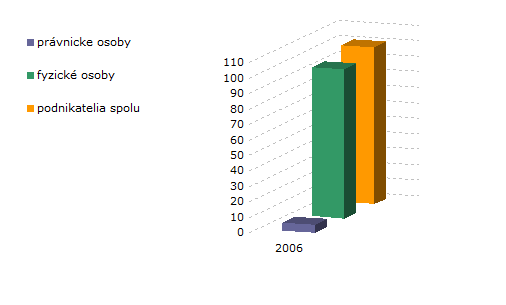 Zdroj: ŠÚ SR - KS Trenčín 

Graf 8: Ekonomicky aktívne obyvateľstvo obce Horná Súča  v roku 2001 v %


Z odvetvovej štruktúry zamestnanosti obyvateľov obce vyplýva, že najviac obyvateľov nachádza svoje uplatnenie v priemysle, stavebníctve a v obV priemysle pracuje 480, v stavebníctve 191 a v obchode 183 obyvateľov. Viac ako 48% ekonomicky aktívnych obyvateľov odchádza za prácou mimo obec, do sídiel mimo regiónu, okresu i kraja. 

Tabuľka 7:  Obyvateľstvo ekonomicky aktívne podľa pohlavia, dochádzky do zamestnania a podľa odvetvia hospodárstva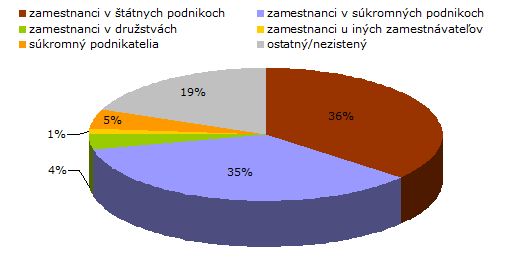 Zdroj: ŠÚ SR - KS Trenčín 

Graf 9: Ekonomicky aktívne obyvateľstva obce podľa pohlavia 

Celkovú situáciu v ekonomickej aktivite obyvateľstva obce dokresľuje i stav nezamestnanosti. Údaje za posledné roky vykazujú znižujúci počet nezamestnaných v obci, pri v podstate negatívnom demografickom vývoji obyvateľstva a nepriaznivej vzdelanostnej štruktúre obyvateľstva. Medzi dlhodobo nezamestnaných patria predovšetkým obyvatelia s ukončeným základným vzdelaním a vyučením v odbore, ktorí hľadajú najťažšie  umiestnenie na trhu práce,  predovšetkým v skupine mužov. 

Graf 10: Vývoj nezamestnanosti v % v r. 2001-2007 


C.    Rozpočet obce, štruktúra majetku a cudzích zdrojov

Obecná samospráva môže ovplyvniť ekonomický rozvoj v obci viacerými spôsobmi: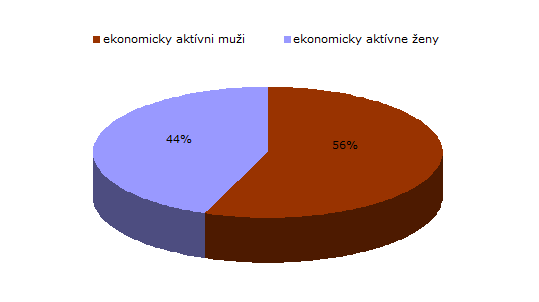 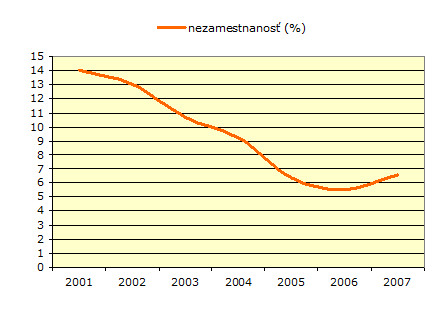 finančnými zdrojmi, ktorými disponuje v príjmovej časti rozpočtu, v mimorozpočtových fondoch a ich racionálnym využívaním,majetkom, ktorým disponuje a ktorý používa na zabezpečenie výkonu obecnej samosprávy, vytváraním podmienok pre rozvoj podnikania v obci pre podnikateľské subjekty budovaním technickej infraštruktúry, využívaním regulačných ekonomických a iných nástrojov,koordinačnou činnosťou, ktorou môže usmerňovať a ovplyvňovať podnikateľské aktivity a aj ostatných podnikateľských subjektov v obci a v jej okolí.
Priamo môže obec ovplyvňovať ekonomický rozvoj v obci prostredníctvom rozpočtu a využitia obecného majetku. Fiškálna decentralizácia prebiehajúca v ostatnom období spolu s postupným prenesením kompetencií na vyššie územné celky a obecné samosprávy výrazne zvyšujú zodpovednosť obecnej samosprávy a rozširujú oblasti, v ktorých môže obec plniť svoje úlohy.

 

Ročný rozpočet obce je základným finančným plánom, ktorý obec každoročne vypracováva a schvaľuje. V ročnom rozpočte vystupujú dve základné zložky a to ročné rozpočtové príjmy a ročné rozpočtové výdaje.

Príjmy rozpočtu obce sú rozdelené do viacerých položiek:

§  podielové dane - tvoria rozhodujúcu zložku príjmov obce, určujú podiel obce na daniach štátneho rozpočtu,

§  miestne dane a poplatky,

§  príjmy z využívania obecného majetku,

§  predaj obecného majetku,

§  dotácie,

§  bankové úvery.

Výdaje rozpočtu obce sa delia do položiek:

§  mzdy, odvody, dohody,

§  energie, vodné, stočné,

§  odvoz odpadu,

§  opravy a údržby,

§  pohonné hmoty,

§  kancelárske výdavky,

§  telefón, poštovné,

§  ostatné výdavky.

V rozpočte obce Hornú Súča došlo k niekoľkonásobnému nárastu rozpočtu obce na výdavkovej, ako aj na príjmovej strane. Výrazne saldo rozpočtu bolo zaznamenaná v roku 2003 vplyvom zníženia investícií do ekonomického, kultúrneho a spoločenského  rozvoja obce. 

Tabuľka 9 : Obecný rozpočet v rokoch 1995-2005Zdroj: OÚ Horná Súča 

 

Graf 11: Vývoj obecného rozpočtu v r. 1995-2005




4.    Sociálna infraštruktúra obce

 
Občianska vybavenosť, resp. sociálna infraštruktúra vytvára v obci podmienky pre kvalitu života obyvateľstva. Preto snaha a zámery  obce Horná Súča smerujú predovšetkým k rozvoju sociálnej infraštruktúry, aby mohla vytvárať kvalitnú spoločenskú, kultúrnu a obytnú funkciu. 

 A.   Domový a bytový fond

Domový a bytový fond obce ovplyvňuje priamo demografický vývoj obce. Kvalita bývania pôsobí ako základný faktor pre rozvoj obce a spolu s infraštruktúrou napĺňa obytnú funkciu obce.

V obci bol k 31.12. 2001 podľa výsledkov sčítania k 26.5. 2001 tento stav bytového  fondu: 

§  807 trvale obývaných rodinných a bytových domov, 

§  2 ostatné budovy.

 
Tabuľka 10: Domy, byty a ukazovatele bývania v obci Horná Súča  Zdroj: ŠÚ SR - KS Trenčín 

 

Graf 12: Štruktúra domov v obci (členenie podľa obývané, neobývané, určené na rekreáciu)



 

 

 

 

 

 

 

 

 

 

 

Graf 13: Štruktúra bytových jednotiek v obci (členenie podľa obývané, neobývané)



Graf 14:  Členenie trvale obývaných bytov podľa  kategórií v % - rok 2001



 

 

Pozn. : Byty I. kategórie sú byty s ústredným (diaľkovým) vykurovaním a s úplným alebo čiastočným základným príslušenstvom. Do II. kategórie sú zahrnuté byty bez ústredného (diaľkového) vykurovania s úplným základným príslušenstvom alebo byty s ústredným vykurovaním bez základného príslušenstva. Do III. kategórie patria byty bez ústredného (diaľkového) vykurovania, ale len s kúpeľňou alebo len so splachovacím WC a v IV. kategórii sú byty bez ústredného (diaľkového) vykurovania a bez základného príslušenstva.

  

Graf 15: Veková štruktúra rodinných domov v roku 2001



         Tabuľka 11: Trvale obývané byty podľa druhu budovy, podľa obdobia výstavby a podľa kategórie bytuZdroj: ŠÚ SR - KS Trenčín 

 

V období rokov 1981 - 2001 došlo ku spomaleniu bytovej výstavby a tento trend stále pretrváva. V tomto období sa postavilo iba 151 rodinných domov. Priemerný vek bytového fondu je aj napriek tejto skutočnosti  uspokojivý, najčastejšie sa vyskytuje priemerná veková kategória 41 rokov. Tento ukazovateľ potvrdzuje dobrý stav bytového fondu obce. 

 

Tabuľka 12: Vybavenie trvale obývaných bytov v obci -  v r. 1991, 2001Zdroj: ŠÚ SR - KS Trenčín 

 

Tabuľka 13: Spôsob vykurovania trvale obývaných budov - rok 1991, 2001Zdroj: ŠÚ SR - KS Trenčín 

 
Tabuľka 14: Vybavenie a rekreačné možnosti domácností - rok 1991, 2001Zdroj: ŠÚ SR - KS Trenčín

 

Tabuľka 15:   Obývanosť trvale obývaných bytovZdroj: ŠÚ SR - KS Trenčín

 

Väčšina bytových jednotiek má 1-2  nadzemné podlažia (803). Podľa počtu izieb a žijúcich  osôb v byte je úroveň bývania v obci výborná. Z uvedených štatistík z roku 2001 vyplývajú nasledovné závery o vybavenosti trvale obývaných bytov v obci: 

§  726 bytov je zásobovaných vodou z vodovodu (69%), 

§  517 domácností má septik (49%), 

§  645 domácností má kúpeľňu alebo sprchovací kút (61%), 

§  437 domácností má ústredné kúrenie (41%). 

 
 
B.   Školstvo

V polovici 17. storočia gróf Ján Illesházy dal postaviť farský kostol a faru. Pri nej bola v roku 1771 založená farská škola, ktorú navštevovalo 60 detí. V roku 1845 z iniciatívy farára Michala Rešetku bola postavená nová budova školy, ktorú navštevovalo 295 detí.

Dnešná budova školy bola postavená a odovzdaná do užívania 30.1.1960, prístavba v roku 1986. Od 17.11.1995 bol základnej škole prepožičaný čestný názov ZŠ s MŠ Michala Rešetku Horná Súča. Cieľom tohto kroku boli zvýraznenie výnimočnosti osobnosti Michala Rešetku, pripomenutie jeho mimoriadnych zásluh o všestranný rozvoj obce, ale najmä školstva. Súčasťou školy je elokované pracovisko v osade Dúbrava. V súčasnosti má ZŠ v 15 triedach 358 žiakov. 

V obci sa nachádza taktiež Materská škola s dlhoročnou tradíciou, ktorú v súčasnosti navštevuje 84 detí. 

 
C.    Zdravotná a sociálna starostlivosť

Základná zdravotná starostlivosť občanov  je riešená priamo v ústredí obce Horná Súča, kde poskytujú svoje služby obyvateľom všeobecný, detský a zubný lekár. Ďalšie odborné a špecializované vyšetrenie poskytuje občanom Nemocnica s poliklinikou v Trenčíne. 
 5.    Technická infraštruktúra obce

 Technická infraštruktúra predstavuje veľmi dôležitý faktor pôsobiaci na ekonomický rozvoj obce. Vytvára podmienky pre kvalitné bývanie obyvateľstva, rozvoj podnikateľských aktivít v obci a okolí a poskytuje dôležité služby pre obyvateľov.

 A.   Energetické siete

 Elektrická energia

Prevádzkovateľom elektrickej siete v obci je Západoslovenská energetika, a.s.. Elektrické siete sú vybudované predovšetkým  pozdĺž miestnych komunikácií. Sú umiestnené vzdušným vedením na betónových stĺpoch. Súčasné vedenie je staré cca 20 rokov, ale napriek tomu je stav tohto vedenia dobrý. 

 Plynofikácia

Plynofikácia domácností bola zrealizovaná len v ústredí obce. Na kopaniciach Dúbrava, Závrska, Vlčí  Vrch, Trnávka a Krásny Dub nepredpokladáme zavedenie plynu z dôvodu ekonomickej neefektívnosti a nezáujmu občanov o tento druh služby. 

 
B.   Inžinierske siete

Inžinierske siete vytvárajú základný predpoklad pre rozvoj podnikateľských aktivít v obci. Ide o finančne náročné investície, pre ktoré obec nedisponuje dostatočnými finančnými prostriedkami. V obci nie sú inžinierke siete vybudované kompletne a v budúcnosti sa počíta s ich dobudovaním.

 
Vodovod a kanalizácia

Obec zabezpečuje pitnú vodu pre obyvateľov v ústredí obce a 60% časť obyvateľstva osád Závrska a Dúbrava. V krátkodobom horizonte uvažujeme s výstavbou miestneho vodovodu pre ostatné osady roztrúsené v chotári obce.  

Kanalizačná sieť v súčasnosti v obci neexistuje, preto jedným z našich prioritných zámerov je v blízkej budúcnosti vybudovať dažďovú a splaškovú kanalizáciu obce.   

 
Dopravné siete a dopravné systémy

Verejnú dopravnú sieť v obci zabezpečuje autobusová a cestná doprava. Autobusová doprava slúži k presunu do okresného mesta Trenčín cez pútnické miesto Skalka nad Váhom a cez obec Hrabovka. Intenzita autobusovej dopravy je na oba smery počas pracovných dní a víkendu postačujúca. Prípadné medzery v dopravnom poriadku obyvatelia riešia dopravou na vlastné náklady. Najväčším nedostatkom z hľadiska dopravnej siete je autobusovú spojenie s lazníckou časťou Dúbrava, kde intenzita spojov prebieha iba v 4 - hodinových intervaloch.

Cez územie obce prechádzajú najmä cesty III. triedy (osady Trnávka, Krásny Dub, Dúbrava), iba k osade Závrska je vybudovaná miestne komunikácia. O údržbu miestnych komunikácií sa stará obec Horná Súča, resp. obecný úrad. Aj napriek našej snahe je stav miestnych komunikácií podpriemerný, preto predpokladáme v budúcnosti nutnosť resp. potrebu investovať do opravy komunikácií a zimnej údržby.  

 
C.    Odpadové hospodárstvo

Separovaný zber odpadu obec Horná Súča realizuje krátkodobo v týchto kategóriách: sklo, papier, plasty, nebezpečný odpad, elektronický odpad a objemový odpad, ktorý sa odoberá 1 x za rok.  Hlavným odberateľov odpadu je Považská odpadová spoločnosť, a.s. Trenčín.  

Zároveň v nadväznosti na novozavedenú legislatívu súvisiacu s uskladňovaním a zhodnocovaním biologicky rozložiteľného odpadu (BRO) plánujeme v budúcnosti realizovať buď vybudovanie kompostovacieho zariadenia v réžii obce alebo budeme riešiť zhodnocovanie BRO individuálne v každej domácnosti prostredníctvom prenosných kompostovacích zariadení.  V súčasnosti už existuje na území našej obce kompostáreň prevádzkovaná Považskou odpadovou spoločnosťou a.s., ktorej služby sú pre nás vysoko nákladové a neefektívne.    

  

6.    Spoločenské A kultúrne aktivity v obci A.   Spoločenský a kultúrny život v obci

V obci Horná Súča sa každoročne koná množstvo spoločenských a kultúrnych podujatí pre obyvateľov obce. Na organizácií spoločenského života sa podieľa aj obecná samospráva poskytovaním priestorov pre jednotlivé podujatia a taktiež   spolupodieľaním  na organizovaní kultúrnych podujatí. 

S obcou Horná Súča je už tradične spájaná dobrá dychová hudba (Vlčovanka, Chabovienka, Horsus, Grand), ktorá spestruje kultúrny život obce. Okrem toho sa o spoločenský život obce starajú Zmiešaný spevácky zbor Hornosúčan, Detský folklórny súbor Čajka, folklórna skupina Kukulienka a divadelný súbor s tradíciou od roku 1919. 

         Na spoločenskom dianí obce sa bezprostredne podieľajú aj nasledovné organizácie: 

§  Dobrovoľný hasičský zbor  (DHZ) - založený v roku 1903, 

§  Futbalový klub Horná Súča - zúčastňuje sa futbalových súťaží od r. 1962, 

§  Jednota dôchodcov,

§  Zväz chovateľov poštových holubov. 

  
7.    Cestovný ruch

 
Cestovný ruch je významným a nepopierateľným aspektom ekonomického rozvoja príslušného regiónu, pretože vytvára pracovné príležitosti  pre skupiny obyvateľov, zvyšuje príjmy, stimuluje kapitálové investície, vytvára príležitosti pre rozvoj malých a veľkých podnikov.

Obec Horná Súča sa nachádza v Bielych Karpatoch, v údolí riečky Súčanka. Táto lokalita  je charakteristická prekrásnou prírodou, ktorá poskytuje ideálne podmienky na celoročné aktivity cestovného ruchu. Celý kataster obce spadá do chránenej krajinnej oblasti Biele Karpaty. V prírodnej rezervácii Debšín (9,61 ha) je bohatý výskyt prasličky obrovskej, v prírodnej rezervácii Horná Závrská (1,5 ha) je výskyt prameniskových mokradí a v prírodnej pamiatke Včelíny (1,29 ha) sú chránené oligotrofné trávnaté spoločenstvá. Najnižšie položené je jadro obce - 315 m n.m., najvyššiu polohu majú kopce Čerešienky - 758 m n.m. a Chabová - 751 m n.m.  Osobitný pôvab v krajinnom obraze obce dotvára kopaničiarske osídlenie s prvkami pôvodnej ľudovej architektúry a pestrosťou ľudových tradícií.

Vzhľadom na prírodné danosti sa obec bude v budúcnosti snažiť vytvoriť podmienky pre rozvoj cestovného ruchu v obci a okolí a umožní podnikateľským subjektom pôsobiacim v oblasti cestovného ruchu realizovať svoju činnosť v danej lokalite. Dôsledkom našich aktivít bude zvýšenie  ekonomického rozvoja obce, ktorý patrí medzi strategické ciele obecnej samosprávy.

 

 
 

 III.        SWOT ANALÝZA OBCE Horná súča

 

Swot analýza obce Horná Súča bola použitá ako metóda, ktorá vychádza:

ü  z analýzy doterajšieho vývoja, 

ü  súčasného stavu obce s uvedením jeho silných stránok, 

ü  súčasného stavu obce s uvedením jeho slabých stránok, 

ü  jeho potenciálnych rozvojových zdrojov - príležitostí (šancí), 

ü  jeho potenciálnych ohrození rozvojových zámerov - hrozieb (rizík). 

Pre definovanie základných prvkov SWOT analýzy obce boli využité: 

ü  poznatky z doterajšieho vývoja a súčasného stavu vybavenia obce, 

ü  rozvojové zámery obce,

ü  strategické ciele, ich priority a opatrenia. 

 

Silné stránky obce predstavujú potenciálne faktory ďalšieho rozvoja obce vo všetkých základných oblastiach. Vytvárajú východiskovú základňu pre stanovenie reálnych rozvojových cieľov. 

 

Slabé stránky obce predstavujú limitujúce faktory rozvojových zámerov a oblastí, na ktoré treba sústrediť pozornosť orgánov samosprávy. 

 

Príležitosti (šance) sú faktormi, ktoré umožňujú pri ich využití naplnenie rozvojových zámerov obce, ich reálnosť a urýchlenie. Poznanie reálnych príležitostí je východiskom stanovenia splniteľných rozvojových cieľov. 

 

Ohrozenia (riziká) predstavujú skutočnosti, ktoré môžu negatívne ovplyvniť resp. spomaliť realizáciu strategických cieľov rozvoja obce. Dôsledná analýza možností vzniku rizík na celospoločenskej i komunálnej úrovni predstavuje predovšetkým analýzu možností pri zabezpečovaní finančných zdrojov. 

 
 

 

 

  

Swot analýza silných a slabých stránok, príležitostí a ohrození poskytla prehľad potenciálnych obmedzení i možností pri ďalšom rozvoji obce. Jej zhodnotenie umožnilo stanoviť nevyhnutné priority strategických cieľov v jednotlivých oblastiach a prijať opatrenia na zabezpečenie ich dosiahnutia. Analýza príležitostí a ohrození umožnila odhaliť doteraz nevyužité šance a súčasne definovať riziká, s ktorými sa samospráva môže v ďalšom období stretnúť. 

 

 

 

 

 

 

 

 

 

 

 

 

 

 

 

 

 

 

 

 

  

 IV.        rozvojová vízia obce

 

Rozvojová vízia obce predstavuje takmer zidealizované predstavy obyvateľov obce i manažmentu obecnej samosprávy o tom, ako by obec v dlhodobom horizonte mala vyzerať, ako by mali jej obyvatelia v nej žiť, ako by sa mali v obci cítiť, akú kvalitu života by im obec mala v budúcnosti ponúknuť. Je to vízia predovšetkým pre ekonomicky aktívnu a mladú generáciu obce, ale i vízia pre pokojný a zabezpečený život občanov v poproduktívnom veku. 

Predstava alebo rozvojová vízia obce je prvým krokom pre stanovenie žiadaných rozvojových potrieb a vo vecnej rovine slúži na stanovenie dlhodobých i krátkodobých cieľov, priorít a opatrení, ktoré sa v dlhodobom programovom dokumente obce ďalej rozpracovávajú do konkrétnej vecnej podoby. 

Vízia obce vychádza z predstáv obyvateľov vyslovených v ankete, na verejných zhromaždeniach občanov i pri iných príležitostiach a aj zo zámerov obecnej samosprávy a jej volených predstaviteľov. 

 

Obec Horná Súča má potenciálne predpoklady byť pre svojich občanov miestom pre pokojné bývanie, v zdravom a čistom prostredí. Vízia bude pokračovaním kresťanských a rodinných tradícií v rozvoji a živote obce. Cieľom je postupné využitie prírodného potenciálu obce so zabezpečením jej ekologickej stability, vybudovanie obce urbanisticky usporiadanej, zabezpečenej bytovou a občianskou vybavenosťou, s potrebnou technickou a sociálnou infraštruktúrou. Naplnenie cieľovej rozvojovej vízie by malo priniesť nové možnosti pre rozvoj podnikania, vznik pracovných príležitostí v obci a jej okolí, priaznivé podmienky pre materiálne zabezpečený a duchovne bohatý život. Obec by mala poskytovať svojim obyvateľom priaznivé podmienky pre vzdelanie, záujmové, kultúrne, športové a iné vyžitie, ako aj možnosti oddychu a rekreácie, pri primeranom zdravotnom a sociálnom zabezpečení. Neoddeliteľnou súčasťou rozvojovej vízie obce je i vybudovanie občianskej spoločnosti na princípoch spolužitia aktivity a solidarity, s dobrými medziľudskými vzťahmi. 

 

 

 

 

 

 

 

 

 

   V.        Strategické ciele, priority a opatrenia

 

Naplnenie dlhodobej vízie rozvoja obce Horná Súča vedie cez stanovenie a plnenie strategických cieľov rozvoja obce, ich priorít a opatrení. Tieto boli stanovené predovšetkým na základe problémov, ich príčin a dôsledkov v súčasnom stave obce.

Pre naplnenie dlhodobej vízie boli v PHSR obce Horná Súča stanovené nasledovné strategické ciele:

 

Schéma strategických cieľov PHSR obce Horná Súča:  

 

 

 

 

 

 
Základným predpokladom pre splnenie stanovených cieľov je získanie potrebných finančných zdrojov. Ide najmä o financie z verejných fondov, resp. z fondov Európskej únie. Ďalším predpokladom pre úspešné splnenie strategických cieľov je dôsledné vypracovanie a predkladanie programových zámerov a zdôvodnených žiadostí o pridelenie finančných prostriedkov na príslušné inštitúcie.

 

A.   Cieľ 1: Rozvoj ľudských zdrojov   

 

Priorita 1: Podpora priaznivého demografického vývoja v obci

 

Opatrenie 1.1: Podpora všetkých foriem bytovej výstavby, pomoc pri stavebnom konaní, najmä mladým rodinám 

Opatrenie 1.2: Zvyšovanie úrovne občianskej vybavenosti obce pre vzdelanie, zdravotnú starostlivosť, obchod, služby, kultúrne a športové vyžitie obyvateľov

Opatrenie 1.3: Zabezpečovanie potrebnej občianskej vybavenosti a zvyšovanie úrovne výchovno-vzdelávacej práce predškolských a školských zariadení v obci

Opatrenie 1.4: Vybudovanie domova dôchodcov v budove nevyužívanej ZŠ na Trnávke

Opatrenie 1.5: Vytváranie podmienok a príťažlivosti prostredia obce pre záujemcov o prisťahovanie do obce a trvalý pobyt v nej

 

Priorita 2: Zlepšovanie podmienok pre  činnosť predškolských a školských zariadení v obci

 

Opatrenie 2.1: Zabezpečovanie potrebnej vybavenosti a zvyšovanie úrovne výchovno-vzdelávacej práce predškolských a školských zariadení v obci

Opatrenie 2.2: Vytváranie podmienok a rozvoj mimoškolskej záujmovej činnosti žiakov

Opatrenie 2.3: Príprava projektovej dokumentácie, získanie stavebného povolenia k vybudovaniu športovej haly a športového areálu obce

 

Priorita 3: Zlepšovanie podmienok pre ekonomickú aktivitu obyvateľov, rozvoj podnikania

 

Opatrenie 3.1: Rozšírenie trhu práce spoluprácou s investormi v okolí obce

Opatrenia 3.2: Podpora podnikania v obci a v blízkom okolí 

 

Priorita 4: Vytváranie podmienok a podpora činnosti záujmových spolkov a občianskych združení, rozvíjanie kultúrnych, športových a spoločenských tradícií v obci 

 

Opatrenie 4.1: Vytváranie priestorových podmienok pre klubovú činnosť záujmových združení a spolkov obyvateľov obce 

Opatrenie 4.2: Udržiavanie a rozvoj kultúrnych, športových a iných dlhodobých tradícií obce, ich propagácia, podpora a pomoc organizátorom

 

Financovanie:

§     štátny rozpočet,

§     rozpočet obce,

§     európske fondy, 

§     súkromné zdroje. 

 
B.   Cieľ 2: Racionálne využívanie prírodného potenciálu

 Priorita 1: Formovanie obrazu krajiny, priestorové a funkčné usporiadanie územia obce 

 
Opatrenie 1.1: Usporiadanie vlastníckych vzťahov k pozemkom obce, hospodársko - technická úprava pozemkov a ich sceľovanie za účelom ich využitia pre výstavbu

Opatrenie 1.2: Stanovenie záväzných regulatívov na ochranu životného prostredia, zákona o pôde a jej ochrane, pri využívaní územia obce

 

Priorita 2: Environmentálna zabezpečenosť a ekologická stabilita územia obce a okolia, zdravé životné prostredie

 

Opatrenie 2.1: Sledovanie vplyvov na životné prostredie 

Opatrenie 2.2: Stanovenie záväzných regulatívov ochrany životného prostredia a sankčných opatrení pri ich nedodržaní

 
Priorita 3: Odpadové hospodárstvo obce

 
Opatrenie 3.1: Rozšírenie separovaného zberu domového odpadu a jeho zhodnocovania

Opatrenie 3.2: Likvidácia veľkého komunálneho odpadu v obci, zamedzenie a sankcionovanie vzniku divokých skládok

 

Financovanie:

§     štátny rozpočet,

§     rozpočet obce,

§     európske fondy, 

§     súkromné zdroje.

 
C.    Cieľ 3: Dobudovanie  a rozvoj technickej infraštruktúry

 
Priorita 1: Vybudovanie kanalizácie vo všetkých častiach obce

 
Opatrenia 1.1: Príprava a vypracovanie projektovej dokumentácie na dobudovanie vodovodu v odľahlých osadách, plynofikácie a kanalizácie vo všetkých uliciach obce Horná Súča

 
Priorita 2: Príprava a budovanie inžinierskych sietí obce pre budúcu bytovú a podnikateľskú výstavbu

 Opatrenie 2.1: Príprava projektov a budovanie inžinierskych sietí pre bytovú a občiansku výstavbu v obci

Opatrenie 2.2: Stanovenie regulatívov postupu pri budovaní inžinierskych sietí pre objekty podnikateľských zámerov na území obce

Opatrenie 2.3: Výstavba nových vetiev a prípojok inžinierskych sietí v zmysle potrieb novej bytovej a priemyselnej výstavby

 
Priorita 3: Výstavba, rekonštrukcia, opravy a údržba obecných komunikácií, ulíc a chodníkov

 
Opatrenie 3.1: Zabezpečenie dobrého stavu miestnych cestných komunikácií a  natiahnutie nového koberca po celej dĺžke miestnych komunikácií

Opatrenie 3.2: Rekonštrukcia a dobudovanie obecných chodníkov

Opatrenie 3.3: Obnova technologického vybavenia na letnú a zimnú údržbu miestnych komunikácií

Opatrenie 3.4: Vybudovanie a rekonštrukcia autobusových zastávok v obci

Opatrenie 3.5: Udržiavanie a doplnenie dopravného a orientačného značenia popri komunikáciách

 
Financovanie:

§     štátny rozpočet,

§     rozpočet obce,

§     európske fondy, 

§     súkromný sektor. 

 
D.   Cieľ 4: Dobudovanie a rozvoj sociálnej infraštruktúry

 
Priorita 1: Nová výstavba a rekonštrukcia bytového fondu obce 

 
Opatrenie 1.1: Podpora individuálnej a spoločnej bytovej výstavby 

Opatrenie 1.2: Vytváranie podmienok k dobudovaniu nájomných a sociálnych bytov v obci predovšetkým pre mladé rodiny

 
Priorita 2: Výstavba a doplnenie občianskej vybavenosti v obci
Opatrenie 2.1: Projekt a vybudovanie detského ihriska a športového areálu

Opatrenie 2.2: Projekt a vybudovanie telocvične pri základnej škole v obci 

Opatrenie 2.3: Projekt a vybudovanie sociálneho zariadenia pre starších občanov

 
Priorita 3: Odstránenie neobývaných, starých a nevyhovujúcich stavieb, najmä hospodárskych budov v obci

 
Opatrenie 3.1: Monitoring neobývaných, starých a nevyhovujúcich stavieb a dohoda s vlastníkmi o ich odstránení

 
Priorita 4: Rozvoj obchodu a služieb (sortiment a kvalita)


Opatrenie 4.1: Zhodnotenie stavu obchodnej siete a vypracovanie projektu rozvoja z hľadiska  rozšírenie sortimentu a zvýšenia kvality

Opatrenie 4.2: Zhodnotenie stavu siete služieb v obci a vypracovanie návrhov rozvoja z hľadiska rozšírenia ponuky 

 
Financovanie:

§     štátny rozpočet,

§     rozpočet obce,

§     európske fondy, 

§     súkromné zdroje. 

  E.    Cieľ 5: Zabezpečenie ekonomickej stability samosprávy

 
Priorita 1: Efektívne využívanie rozpočtových zdrojov obce

 
Opatrenie 1.1: Znižovanie nákladov na výkon obecnej samosprávy, úsporné režimy nákladov

Opatrenie 1.2: Úsporný režim odberu energií v obecných objektoch 

 Priorita 2: Využívanie verejných zdrojov Európskej únie a SR

 Opatrenie 2.1: Príprava obce na vypracovanie projektov a predkladania žiadostí na dotácie zo štrukturálnych fondov Európskej únie

Opatrenie 2.2: Príprava obce na vypracovanie projektov a predkladanie žiadostí na dotácie zo štátnych fondov SR

 
Priorita 3: Manažment využívania obecného majetku

Opatrenie 3.1: Projekt využívania obecného majetku (prevádzkovanie, prenájom, odpredaj)

Opatrenie 3.2: Rekonštrukcia a modernizácia obecných objektov a ich vybavenia


Financovanie:

§     štátny rozpočet,

§     rozpočet obce,

§     európske fondy,

§     súkromné zdroje.

 
 Roky20022003200420052006Stav k 31.12.35233504350334733454Muži17941783177817641752Ženy17291721172517091702Roky1994199519961997199819992000200120022003200420052006Narodení59394138454436363327314039Zomrelí35433143394143365341485440Demografické saldo24-410-563-70-20-14-17-14-1Prisťahovaní21211622293727272424422342Vysťahovaní66431750372141283331305227Migračné saldo-45-22-1-20-816-14-1-9-712-2915Vekovákategória19912001Počet obyvateľovcelkom36743549Predproduktívny  vek - muži (0-14)454362%2420Predproduktívnyvek - ženy (0-14)431348%24,220Produktívnyvek - muži (15-59)11701208%61,966,8Produktívnyvek - ženy (15-54)891944%49,954,2Poproduktívnyvek - muži (60+)265238%1413,2Poproduktívny  vek - ženy (55+)463449%25,925,8Index starnutia82,2596,76Priemerný vek u mužov32,634,6Priemerný vek u žien35,637,4Najvyšší skončený stupeň školského vzdelaniaMužiŽenySpolu v r.2001Spolu 

v r. 1991Základné4666371 1031524Učňovské (bez maturity)8164841 300949Stredné odborné (bez maturity)10102011Úplné stredné učňovské (s maturitou)13132618Úplné stredné odborné (s maturitou)76176252225Úplné stredné všeobecné20416128Vyššie123-Vysokoškolské bakalárske202-Vysokoškolské magisterské, inžinierske, doktorské212142-Vysokoškolské doktorandské----Vysokoškolské spolu232144-Vysokoškolské podľazamerania:- univerzitné8172516- technické6064- ekonomické5382- poľnohospodárske4157- ostatné---4Ostatní bez udania školského vzdelania101-Ostatní bez školského vzdelania1231Deti do 16 rokov381355736885Názovukazovateľa2006Subjekty vedené v Registriorganizácií                           101Právnické subjekty spolu                                         5Podniky, z toho:                                                          -Obchodné spoločnosti                                             -Akciové spoločnosti                                              2Spol. s r.o.                                                     3Družstvá                                                         -Štátne podniky                                                    -Obecné podniky                                                   -Organizačné zložky zahraničných osôb                                           -Ostatnéziskovo orient. jednotky                                 -Fyzické osoby nezapísané v obchodnomregistri - spolu            96FO nezapísané v obchodnomregistri - živnostníci      95FO nezapísané v obchodnomregistri - slobodnépovolania-FO nezapísané v obchodnomregistri - samostatnehospodáriaciroľníci1 VekZamestnanecpracujúci za mzdu,
plat, iný druh odmenyZamestnanecpracujúci za mzdu,
plat, iný druh odmenyZamestnanecpracujúci za mzdu,
plat, iný druh odmenyZamestnanecpracujúci za mzdu,
plat, iný druh odmenyČlenoviaPodnikateliaPodnikateliaVypomá-
hajúci
v rodinnom
podnikuOstatní
a
nezisteníEkonomicky
aktívniEkonomicky
aktívni Vekvštát.
podnikuv 
súkr.
podnikuv poľ. 
družstve
aleboinej
družst. 
 org.u iného
zamest-
návateľaproduk-
čných
družstievbez
zamest-
nancovso
zamest-
nancamiVypomá-
hajúci
v rodinnom
podnikuOstatní
a
nezisteníspoluz toho
robotníci 15 - 19   muži1801000020309   ženy811000000113015   spolu919010000316024 20 - 29   muži75112560132071284217   ženy7513733022061283163   spolu1502498901540132567380 30 - 39   muži1028310502310054287222   ženy9472103142036222146   spolu19615520812712090509368 40 - 49   muži93721520124033231180   ženy8752110041014169114   spolu1801242620165047400294 50 - 54   muži3031700301118365   ženy401150012066546   spolu7042120042117148111 55 - 59   muži3016110100156448   ženy42000000173   spolu3418110100167151 Úhrn   muži3313223815052161204979741   ženy30828529611170129776487   spolu639607672116323133317551 228   v %36,434,63,81,20,13,61,30,11910070OdvetviehospodárstvaEkonomicky aktívne osobyEkonomicky aktívne osobyEkonomicky aktívne osobyEkonomicky aktívne osobyOdvetviehospodárstvamužiženySpolu v r. 2001Spolu v r. 1991 Poľnohospodárstvo, poľovníctvo a súvisiace služby8244126316 Lesníctvo, ťažbadreva a pridružené služby39125167 Rybolov, chov rýb---- Ťažbanerastnýchsurovín303- Priemyselná výroba199281480554 Výroba a rozvod elektriny, plynu a vody17017- Stavebníctvo1901191335 Veľkoobchod a maloobchod, oprava motorových- vozidiel, motocyklov a spotrebného tovaru8598183174 Hotely a reštaurácie153752- Doprava, skladovanie a spoje43206377 Peňažníctvo a poisťovníctvo167 Nehnuteľnosti, prenajímanie a obchodné služby, výskum a vývoj142842 Verejná správa a obrana, povinné sociálne zabezpečenie603393 Školstvo7626984 Zdravotníctvo a sociálna starostlivosť4283231 Ostatnéverejné, sociálne a osobné služby1982764 Súkromné domácnosti s domácimpersonálom--- Exteritoriálneorganizácie a združenia--- EA bez udaniaodvetví20111831960 Spolu9797761755-Rozpočet obce19951996199719981999200020012002200320042005Príjmy (tis. Sk)7488821914600100921039298351093521560334275649555691Výdaje (tis. Sk)646466941405694869060100641095021560323105649555391Saldo (tis. Sk)102415255446061332-229-15011170300PočetRodinné domyBytové domyOstatné budovySpolu v r. 2001Spolu v r. 1991 Domov spolu1 049841 0611 012 Trvale obývaných domov79982809857 v %98,810,2100100 v tom vlastníctvo:     štátu210312     bytového družstva02022     obce0112-     fyzickej osoby77600776843     právnickej osoby3205-     ostatných182121-   s 1-2 nadzemnýmipodlažiami a nezistené79832803854   s 3-4 nadzemnýmipodlažiami15063   s 5+ nadzemnýmipodlažiami----- Ubytovacích zariadení bez bytu----- Neobývaných domov25002252155   z toho: určených na rekreáciu55005535 Priemerný vek domu4128694138 Bytov spolu1 0504241 0961 046   v tom: trvale obývané799382839889          v %95,24,50,2100100          z toho družstevné0808-          byty vovlastníctve občana v bytovom    dome016016-          neobývané25142257157          neobývané z dôvoduzmenyužívateľa3003-          neobývané, určené na rekreáciu52005235          neobývané, uvoľnené na prestavbu110011-    neobývané, nespôsobilé na bývanie710172-          neobývané po kolaudácii120012-          neobývané v pozostalostnom alebo súdnom  

          konaní  150015-          neobývané z inýchdôvodov854190-          nezistené2002-Trvale obývané byty:Materiál nosných múrov: kameň, tehly62671634662                           drevo70076                           nepálené tehly11900119188                           ostatné a nezistené473117933Veľkosťbytu:  1 obytná miestnosť420042193                  2 izby154110165313                  3 izby303252330243                  4 izby1602016288                  5+ izieb1400014052 Bývajúcichosôb3 36317093 5423 672 Počet CD1 1855441 2431 152 Počet HD8793849211 104 Obytné miestnosti2 66510562 7763 092 Počet osôb na 1:  byt4,214,474,54,224,13                   obytné miestnosti1,261,621,51,281,69                   CD2,843,152,252,853,19                   HD3,834,472,253,853,33 Obytná plocha bytu v m243 0011 6927744 77036 081 Celková plocha bytu v m266 9252 59512369 64357 463 Priemerný počet:     - m2obytnej plochy na 1 byt53,844,538,553,440,6     - m2celkovej plochy na 1 byt83,868,361,58364,6     - m2obytnej plochy na 1 osobu12,8108,612,69,8     - obytných miestností na 1 byt3,342,7633,312,44Obdobie výstavbyRodinné

domyBytové

domyOstatné

budovyDom. fond spolu v r. 2001Dom. fond spolu v r. 1991 I. Kategória   - 1899 a nezistené500512   1900 - 191960064   1920 - 1945700720   1946 - 197014670153188   1971 - 1980101280129122   1981 - 199094009495   1991 - 2001400040-   spolu399350434441   %91,98,10100100   % danejkategórie z celku49,992,1051,749,6 II. Kategória   - 1899 a nezistené80083   1900 - 191950054   1920 - 194590097   1946 - 197084008435   1971 - 19801610178   1981 - 199060063   1991 - 20013003-   spolu1311013260   %99,20,80100100   % danejkategórie z celku16,42,6015,76,7 III. Kategória   - 1899 a nezistené60066   1900 - 1919300315   1920 - 194516001624   1946 - 197032003256   1971 - 1980800812   1981 - 19901001-   1991 - 2001-----   spolu660066113   %10000100100   % danejkategórie z celku8,3007,912,7 IV. Kategória    - 1899 a nezistené49004942   1900 - 191919001967   1920 - 194542024465   1946 - 197070007086   1971 - 198016201811   1981 - 199060064   1991 - 20011001-   spolu20322207275   %98,111100100   % danejkategórie z celku25,45,310024,730,9 Úhrn   - 1899 a nezistené68006863   1900 - 191933003390   1920 - 1945740276116   1946 - 197033270339365   1971 - 1980141310172153   1981 - 199010700107102   1991 - 2001440044-   spolu799382839889   %95,24,50,2100100   Úhrn - z toho 1996 - 200119001931VybaveniePočet v r. 1991Počet v r. 1991Počet v r. 2001Počet v r. 2001Vybaveniebytovosôb v bytochbytovosôb v bytoch Bytov spolu88936728393 542  z toho:    s plynomzosiete--3301 480    s vodovodom      v byte73332707263 193      mimo bytu1131      bez vodovodu61175      nezistené15640241143    s kanalizáciou      septik (žumpa)70331565172 461    so splachovacím záchodom37718494952 372    s kúpeľňoualebosprchov.  kút. 59228636452 968VybaveniePočet v r. 1991Počet v r. 1991Počet v r. 2001Počet v r. 2001Vybaveniebytovosôb v bytochbytovosôb v bytoch Ústrednékúreniediaľkové16 Ústrednékúrenielokálne45622574372 077       na pevné palivo45322442141 024       na plyn2131 007       elektrické414 Etážové kúrenie       na pevné palivo1646200       na plyn70299       ostatné34 Kachle       na pevné palivo4221379187616       elektrické15212       plynové1439       ostatné827 Iné92571262 Spolu88936728393 542VybaveniePočet v r. 1991Počet v r. 1991Počet v r. 2001Počet v r. 2001Vybaveniebytovosôb v bytochbytovosôb v bytoch Samostatná chladnička--4972 191 Chladnička s mrazničkou--2981 400 Samostatná mraznička1497712511 193 Automatická práčka1055313001 513 Farebnýtelevízor1909555392 534 Telefón v byte672793981 907 Mobilnýtelefón--74368 Rekreačná chata, domček, chalupa19801993 Osobný automobil25012862161 095 Osobný počítač--26136 Osobný počítač s internetom----Počet osôb

v byteTrvale obývané byty podľaveľkostiTrvale obývané byty podľaveľkostiTrvale obývané byty podľaveľkostiTrvale obývané byty podľaveľkostiTrvale obývané byty podľaveľkostiTrvale obývané byty podľaveľkostiPočet osôb

v byte1 izba2 izby3 izby4 izby5 + iziebspolu11957387512621040561221203512472812104462049282412751115334291286184227291077+017452639127spolu42165330162140839%519,739,319,316,7100 

Poloha obce a väzba na vonkajšieokolie

  

Poloha obce a väzba na vonkajšieokolie

  

Silné stránky

 Slabé stránky-      výhodná poloha obce vzhľadom na regionálne póly rozvoja, 

-      blízkosťhlavnéhouzlaregiónu - mesta Trenčín, 

-      priaznivépodmienky obce pre rozvoj obytnejfunkcie. -      nejasné vlastníckepomery k pozemkom, 

-      katastrálneúzemie obce má horský charakter.  

Príležitosti

 Ohrozenia-      využitiekatastrálnehoúzemia obce pre výstavbu bytovú, občiansku, spoločenskú i podnikateľskú.

-      možnosťvyužitiaprírodného a vidieckehoprostredia na agroturistické aktivity a vidieckycestovný ruch-      nedostatokvlastných i verejnýchfinančnýchzdrojov na financovanieprojektov.  

Environmentálne a životné prostredie obce

  

Environmentálne a životné prostredie obce

  

Silné stránky

 Slabé stránky-      blízkosťprírodnýchprvkov a horského prostredia, 

-      dostatokpriestorovprebudovanie zón rekreáciea  oddychu,

-      dostatokspodnej vody.-      všeobecný nezáujemznečisťovateľov na zlepšovaní ŽP a odstraňovaní príčin, 

-      nedostatok obecných pozemkov a priestranstiev v obci.  

  

Príležitosti

 Ohrozenia-      využitieprírodného potenciálu na vytváranierekreačných zón,

-      ekologické partnerstvo obce s ohrozovateľmi životného prostredia, 

-      rozšírenie separovaného zberuodpadov a ichzhodnocovania, likvidácia divokých skládok, 

-      zvýšiťvedomieobyvateľstvavosfére ŽP.-      ohrozovanie obce prašnosťou a znečisťovanímovzdušia,

-      ohrozovanie čistoty spodnýchvôd žumpami pri rodinných domoch, 

-      vytváranie divokých skládok odpadu. 

 

 

 

 

  

Technická infraštruktúra

  

 

 

 

 

  

Technická infraštruktúra

  

Silné stránky

 Slabé stránky-      plynofikáciaústredia obce Horná Súča, 

-      vybavenosťzásobovaniaústredia obce pitnou vodou,

-      dostatočnáfrekvencia autobusových spojov, 

-      dostatokpriestorovprebytovú výstavbu a subjekty podnikania, 

-      osvetlenie obce, obecný rozhlas. -      nevybudovaná kanalizácia obce,

-      nedobudovaný vodovod a plynofikácia na odľahlýchkopaniciach, 

-      nedostatočná obchodná sieť (predaj a rozmanitosť tovaru),

-      narušený povrch miestnychkomunikácií a chodníkov v obci, 

-      divoké skládky odpadu, separovaný zber. 

Príležitosti

 Ohrozenia-      dobudovaniekanalizácie, vodovodu a plynofikácie  v celomkatastri obce, 

-      rekonštrukciamiestnychkomunikácií, úpravy obecných verejnýchpriestranstiev,

-      rekonštrukcia vodovodu

-      rekonštrukcia obecných budov. -      nedostatokvlastnýchzdrojov, nepripravenosťprojektov na získaniefinančnýchzdrojov z fondov EÚ a SR, 

-      narušovanieurbanistickejštruktúry a vzhľadu obce starými, najmähospodárskymi budovami.  

Sociálna (občianska) infraštruktúra

  

Sociálna (občianska) infraštruktúra

  

Silné stránky

 Slabé stránky-      dobrá úroveň bytovej vybavenosti obce s prevahou rodinných domov, s priaznivýmiperspektívamiďalšejbytovej výstavby, 

-      vybavenosť obce školskými zariadeniami, zdravotným strediskom, kultúrnymdomom, 

-      nízkypriemerný vek bytového fondu.-      vysoká prevádzkovánákladovosťobjektovsociálnejinfraštruktúry v pôsobnosti obce,

-      neexistujúcesociálnezariadeniepre starších občanov, 

-      neúplný základný sortiment ponukytovarov a služieb, 

-      zhoršený technický stav obecných objektov, dlhodobézanedbávanieich údržby a opráv. 

Príležitosti

 Ohrozenia-      prípravaprojektov, vybudovanie, prípadnerekonštrukciakomunitnýchcentier obce (kultúrno-spoločenské, športové, obchodno-spoločenské), 

-      pripravenosťpozemkovpre výstavbu bytovú, podnikateľskú i občiansku, 

-      výstavba domova dôchodcov v budove ZŠ na Trnávke, 

-      rozšírenieponukytovarov a služieb, skvalitneniu sortimentu a ponuky.-      stav prípravyprojektovpre jednotlivé zámery a nedostatokfinančnýchzdrojov, 

-      vysoký stupeň opotrebenia jednotlivých obecných objektov, potreba údržby, opráv, rekonštrukcií, ako aj zlepšeniavnútornéhovybavenia, 

-      potrebasúhlasuvlastníkov starých, najmähospodárskych budov s ich postupným odstraňovaním. 

Demografický vývoj a ľudské zdroje

  

Demografický vývoj a ľudské zdroje

  

Silné stránky

 Slabé stránky-      jednotná národnostná a náboženská štruktúraobyvateľstva, 

-      možnosťvzdelávania v obci i v meste Trenčín, 

-      dopravné spojenie do zamestnania, škôl, na kultúrne, športové a inépodujatia, 

-      predpokladypriaznivého demografického i migračnéhovývoja počtu obyvateľstva, 

-      pomerne vysoká zamestnanosť v obci.-      zhoršovanievekovejštruktúryobyvateľstva (rasť počtu obyvateľov v poproduktívnom veku a pokles vo veku predproduktívnom), 

-      nepriaznivávzdelanostnáštruktúra v obci (prevaha základného a učňovského vzdelania),

-      málo pracovnýchpríležitostípriamo v obci.  

Príležitosti

 Ohrozenia-      podpora bytovej výstavby, rast bytového fondu obce, 

-      zvýšenieúrovnevzdelávania v obci, 

-      vybudovaniešportového areálu.-      nepriaznivý ekonomický a sociálny vývoj v spoločnosti, ohrozenéexistenčnépodmienkyprezabezpečenie rodiny,

-      nezamestnanosť, odchádzanie za prácou, 

-      nepriazniváveková a vzdelanostnáštruktúraobyvateľstva (rast indexu starnutia).  

Záujmovézdruženia, kultúrne a spoločenské aktivity

  

Záujmovézdruženia, kultúrne a spoločenské aktivity

  

Záujmovézdruženia, kultúrne a spoločenské aktivity

  

Silné stránky

 Slabé stránkySlabé stránky-      vybudované kultúrne objekty,

-      iniciatívnyprístup organizátora Obec Horná Súča,  

-      dlhoročnátradíciadychovej hudby, 

-      vytvorenépodmienkypre aktivity dôchodcov, 

-      dlhoročnátradícia v organizovaní kultúrnych, spoločenských a športových  podujatí.-      schátralékultúrne objekty obce, 

-      neexistujúcišportový areál, 

-      nedostatočnázapojenosťpodnikateľskýchsubjektov na kultúrno-spoločenskýchakciách, 

-      upadaniezáujmu o tradičné obecné podujatia (športové, kultúrne, spoločenské).-      schátralékultúrne objekty obce, 

-      neexistujúcišportový areál, 

-      nedostatočnázapojenosťpodnikateľskýchsubjektov na kultúrno-spoločenskýchakciách, 

-      upadaniezáujmu o tradičné obecné podujatia (športové, kultúrne, spoločenské). 

Príležitosti

 OhrozeniaOhrozenia-      zapojenievšetkýchvekovýchzložiekobyvateľstva na záujmových aktivitách, 

-      poskytovanie obecných priestorovprestretávanie a organizovaniekultúrnychpodujatí, 

-      pokračovanie v tradíciách obce v organizovaní  športových, kultúrnych a spoločenskýchpodujatí. -      nedostatokfinančnýchzdrojov na splneniespoločenských, kultúrnych a športovýchzámerovvovytváranípodmienok, 

-      stagnujúci, prípadnenepriaznivý demografický vývoj (vekováštruktúra),  

-      slabší záujem, najmä mladších občanov o činnosť v záujmovýchzdruženiach v obci. -      nedostatokfinančnýchzdrojov na splneniespoločenských, kultúrnych a športovýchzámerovvovytváranípodmienok, 

-      stagnujúci, prípadnenepriaznivý demografický vývoj (vekováštruktúra),  

-      slabší záujem, najmä mladších občanov o činnosť v záujmovýchzdruženiach v obci.  

 

 

 

 

  

Ekonomické podmienky a podnikateľsképrostredie

  

 

 

 

 

  

Ekonomické podmienky a podnikateľsképrostredie

  

 

 

 

 

  

Ekonomické podmienky a podnikateľsképrostredie

  

Silné stránky

  

Silné stránky

 Slabé stránky-      predpokladyrozvojapodnikania a rozširovania obchodu a služiebpreobčanov v obci, 

-      priaznivýpodiel ekonomicky aktívnehoobyvateľstva, 

-      obecný majetok, možnosti jeho efektívnejšiehovyužitia, vrátanepodnikania s ním. -      predpokladyrozvojapodnikania a rozširovania obchodu a služiebpreobčanov v obci, 

-      priaznivýpodiel ekonomicky aktívnehoobyvateľstva, 

-      obecný majetok, možnosti jeho efektívnejšiehovyužitia, vrátanepodnikania s ním. -      potrebavyužívaniaverejnýchzdrojov (EÚ, SR), 

-      nedostatokpripravenýchprojektovprežiadosti na dotáciezoštrukturálnychfondov EÚ, 

-      vysoký stupeň opotrebenia obecného majetku.                                           

Príležitosti

                                           

Príležitosti

  

Ohrozenia-      zvýšeniefinančnej a daňovej sily obce, 

-      priaznivépredpokladyprečerpaniezoštrukturálnychfondov EÚ, 

-      racionalizačnéopatrenia a program úspory nákladov v samospráve a obecných budovách.  -      zvýšeniefinančnej a daňovej sily obce, 

-      priaznivépredpokladyprečerpaniezoštrukturálnychfondov EÚ, 

-      racionalizačnéopatrenia a program úspory nákladov v samospráve a obecných budovách.  -      nedostatokfinančnýchprostriedkov na rozvoj obce, 

-      neúspešné projekty na čerpaniefinančnýchprostriedkov z rozpočtu SR a EÚ, 

-      nepriaznivé vplyvy na životné prostredie obce, 

-      celkový rast nákladov na činnosť samosprávy, najmä rast cien energií, služieb, nákladov na verejné účely obce a pod..Strategický cieľ č.1

 

 Strategický cieľ č.2Strategický cieľ č.3Strategický cieľ č.4Strategický cieľ č.5Rozvoj ľudskýchzdrojovRacionálnevyužívanieprírodného potenciálu Dobudovanie  a rozvoj technickejinfraštruktúryDobudovanie a rozvoj sociálnejinfraštruktúryZabezpečenieekonomickej stability samosprávy 